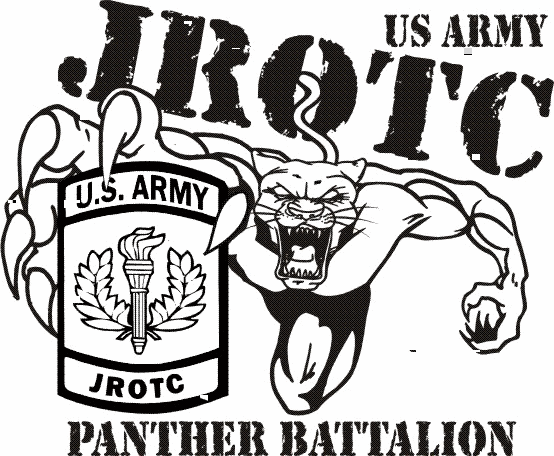        What is JROTCThe Junior Reserve Officers’ Training Corps (JROTC) was organized by the National Defense Act of 1916 and Pell City HS JROTC was established in 2005.  The focus of the program is citizenship and leadership development.  You will earn either PE, Elective, or Career Tech credit and receive a Career Tech endorsement on your diploma after 3 years. The instructional staff is comprised of Major Kelly Savage and Sergeant First Class Richard Agnew. Requirements for JROTC- Registered in the 9th – 12th grade- Physically fit to participate in JROTC- Qualified morally and academically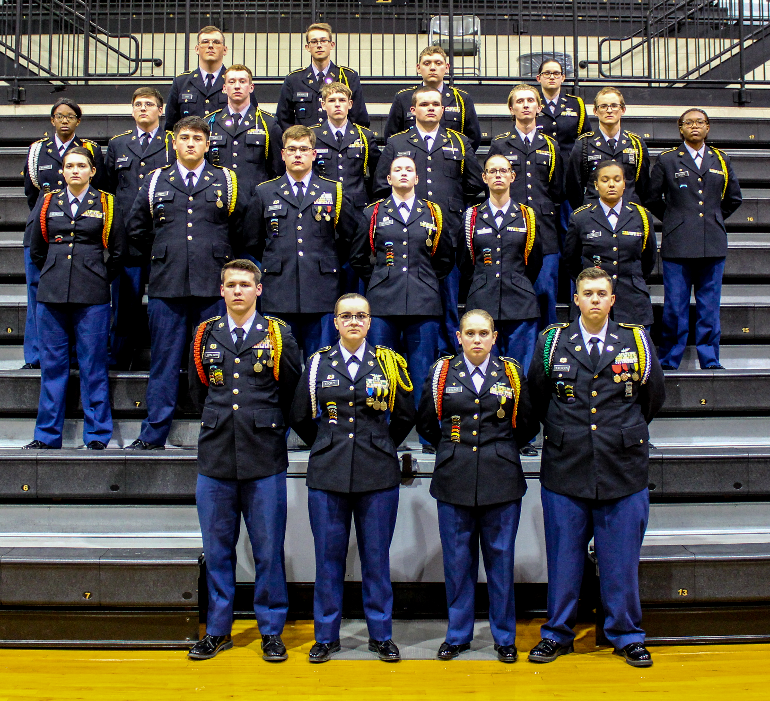        JROTC at a Glance- No military obligation, however, cadets may qualify for accelerated promotion in the active or reserve forces.  Possible advanced placement for college ROTC- A self-development program in a military framework and leadership development- Classroom instruction, leadership lab, guest speakers, current events, physical training, and extracurricular activities- Assistance in applying for college ROTC scholarships and service academy appointments- Activities:  Military Ball, Field Trips, Community Service, Awards/Promotion Ceremonies, & Drill Meets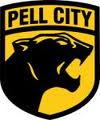        Join Winning TeamsAcademic, Color Guard, Drill, Exhibition, Rifle, Orienteering, security, and PT Teams   For Additional Information      Mail: Pell City High School JROTC	     1300 Cogswell Ave      Pell City, AL 35125      Phone: (205) 338-4497       Email: savagekpchs@yahoo.ocm	   or agnewrpchs@yahoo.com 